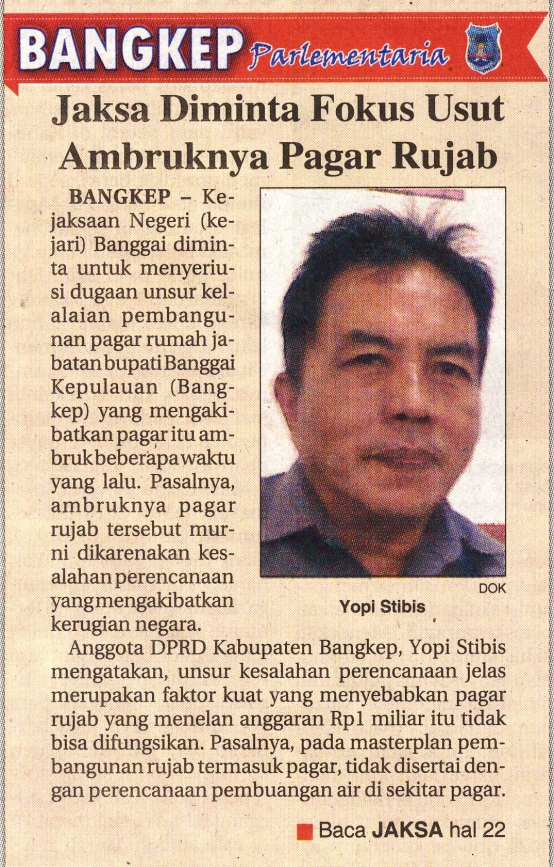 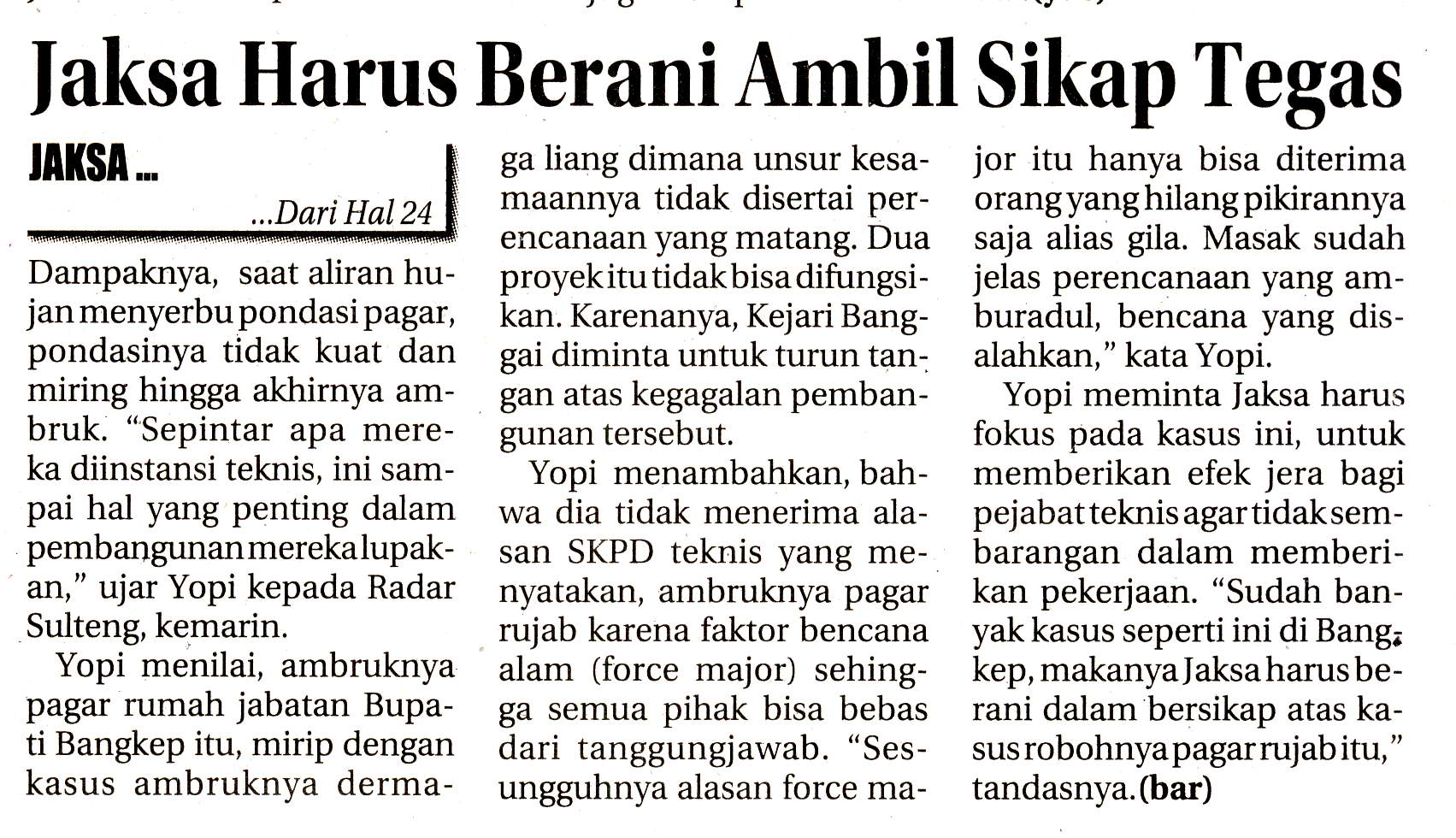 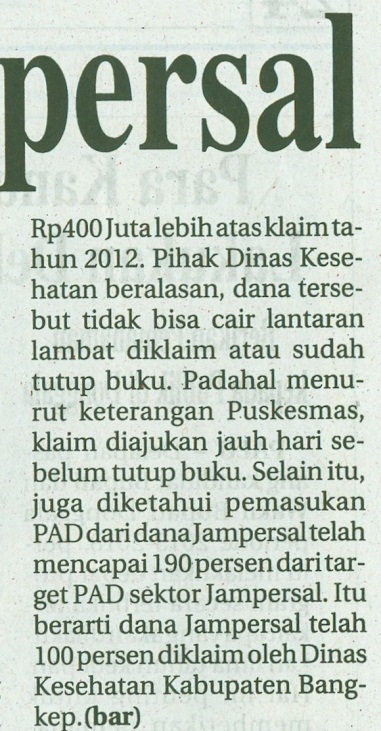 Harian    	:Radar SultengKasubaudSulteng IIHari, tanggal:Selasa, 07 Januari 2014KasubaudSulteng IIKeterangan:Halaman 24  Kolom 07-08;Hal. 22 Kol. 30-32KasubaudSulteng IIEntitas:Kabupaten Banggai KepulauanKasubaudSulteng II